26.04.23 В целях реализации программы по патриотическому воспитанию учащихся, а также в целях реализации  плана мероприятий, посвященных 78-й годовщине Победы ВОВ   классный  руководитель  8г  класса с учащимися посетили исторический парк «Россия – моя история».  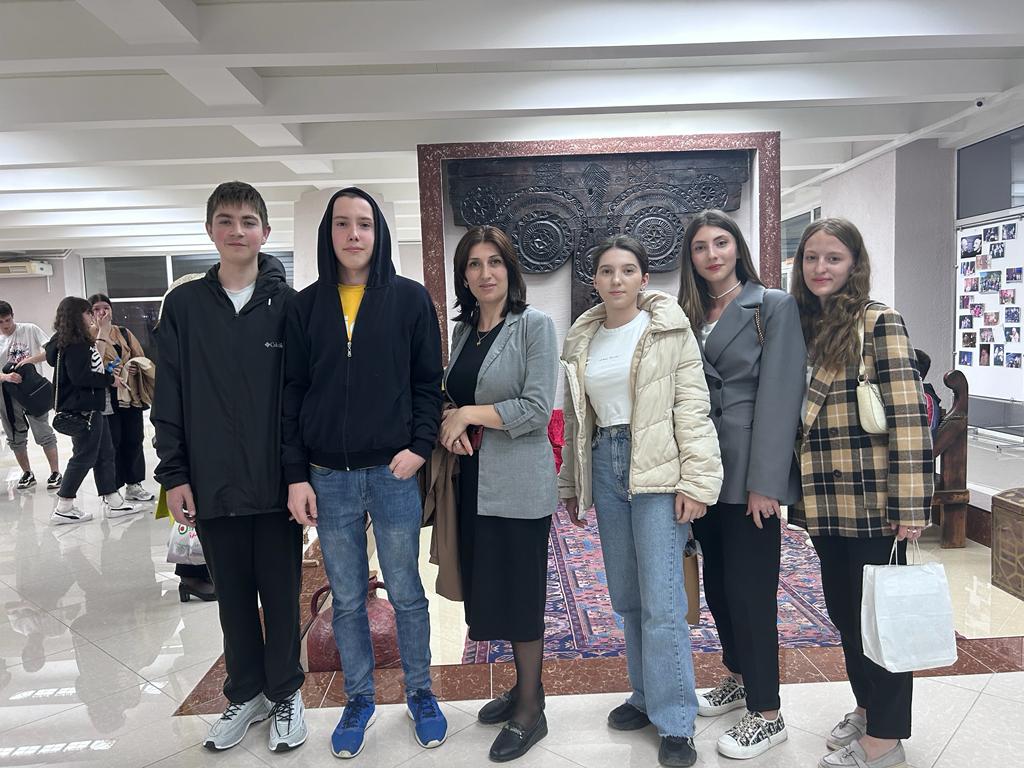 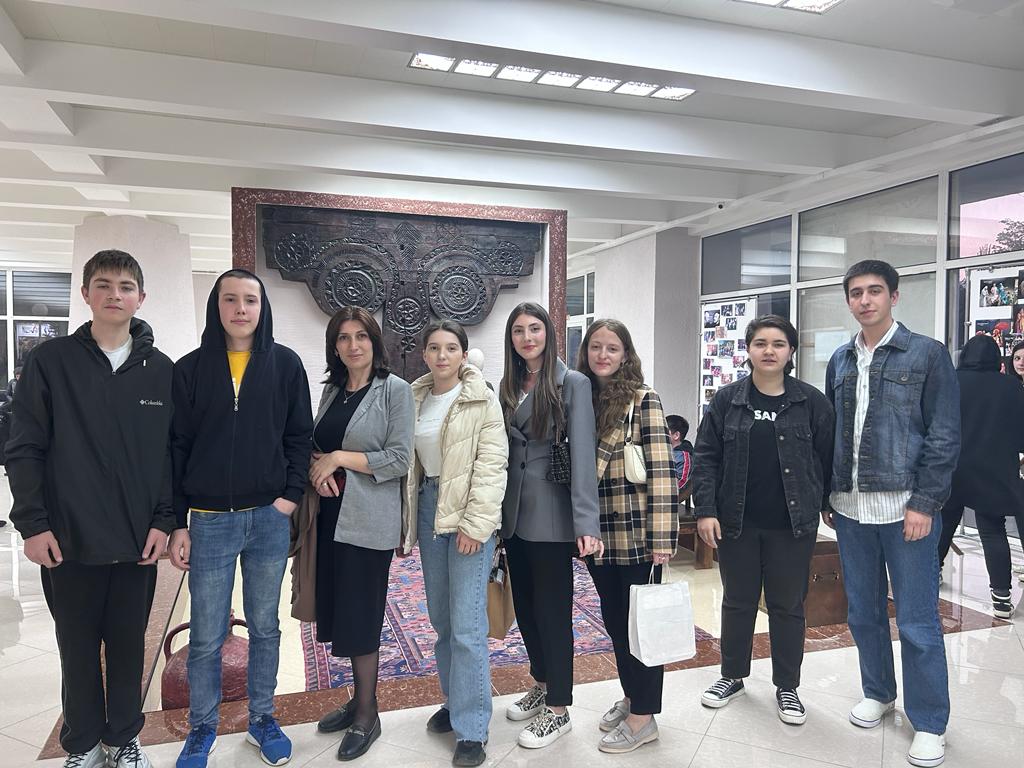 